おすすめごはん「とたんぱくばっちり目玉き」■ごはんの　（あてはまるものに☑）■（あてはまるものに☑）□【のましスイッチ】☑【おなかのましスイッチ】、☑【のましスイッチ】□１０ぐらいでできるもの☑いがない□のになる□どもがでつくれる☑でバランスがよい■レシピ 「フライパン一つでとたんぱくばっちりき」□１０ぐらいでできるもの☑いがない□のになる□どもがでつくれる☑でバランスがよい■できあがりの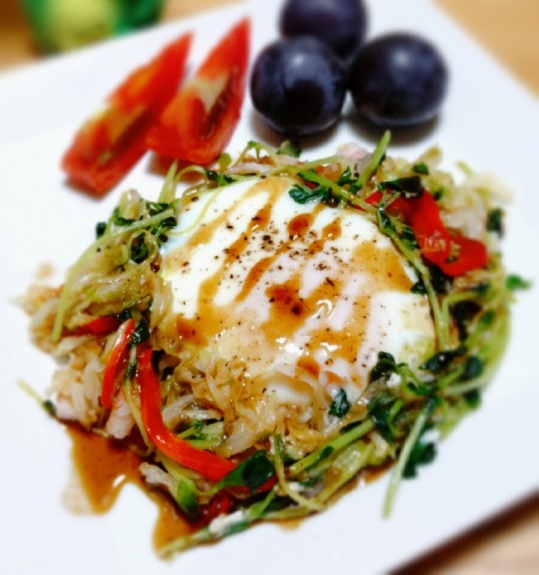 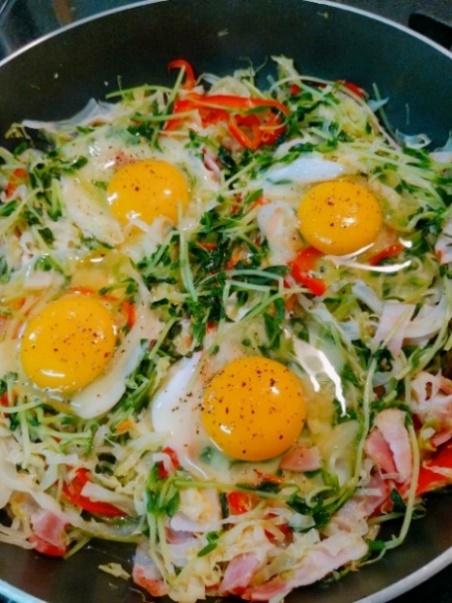 □１０ぐらいでできるもの☑いがない□のになる□どもがでつくれる☑でバランスがよい■できあがりの■、（４）・　　　…4ヶ・ベーコン…4（1ｃｍ）・キャベツ…1/4ヶ（り）・パプリカ…1/4ヶ（り）・トウミョウ…1・、こしょう…★おみで　　ソース、マヨネーズ、しょうゆ、　　ケチャップなど■つくり①フライパンでベーコンを、がジュワ～ときたらにしたを、こしょうをしてめる。②にくぼみを、を。③さじ２のをフタをし、きにする。④がのになったら。⑤によそり、のをかけていただきます。■つくり①フライパンでベーコンを、がジュワ～ときたらにしたを、こしょうをしてめる。②にくぼみを、を。③さじ２のをフタをし、きにする。④がのになったら。⑤によそり、のをかけていただきます。■ひとこと・するはなんでもＯＫです。すぐものがおススメです。（きのこ、にんじん、レタス、もやし、ピーマン、、、ホールコーンなど）・も、それぞれでののをので、をうことありません！■ひとこと・するはなんでもＯＫです。すぐものがおススメです。（きのこ、にんじん、レタス、もやし、ピーマン、、、ホールコーンなど）・も、それぞれでののをので、をうことありません！